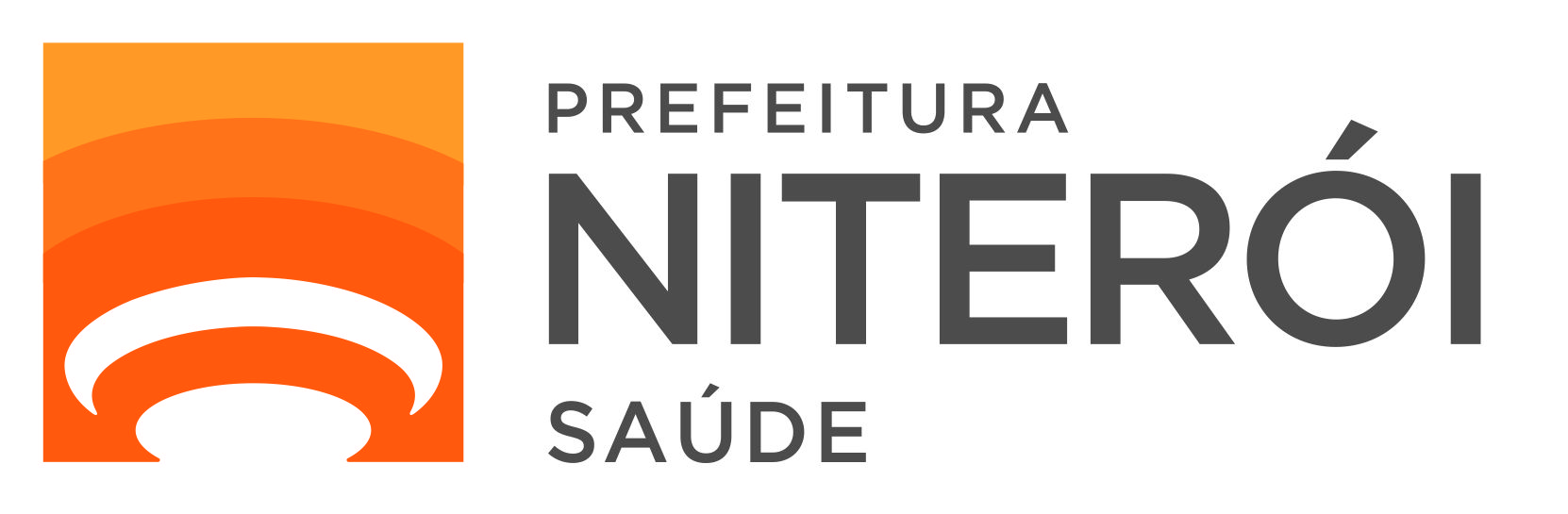 FUNDAÇÃO MUNICIPAL DE SAÚDECORRIGENDA CONCORRÊNCIA 001/2023O Presidente da Fundação Municipal de Niterói, através da Comissão Permanente de Licitação informa que a CONCORRÊNCIA PÚBLICA – nº 001/2023, Processo 200/9071/2022, referente aquisição de concorrência pública é a CONTRATAÇÃO DE EMPRESA ESPECIALIZADA EM SERVIÇOS DE REFORMA dos pmf´s: Caramujo, engenho do mato, ilha da conceição, nova brasília e ubs morro do estado, sofreu correção no edital.Onde se lê:”Subitem 5.2” –*EXECUÇÃO DE NO MÍNIMO 468 M² DE COBERTURA EM TELHA TRAPEZOIDAL DE ALUMÍNIO TERMO ISOLANTE TIPO “SANDUICHE ;*EXECUÇÃO DE NO MÍNIMO DE 448M² DE PISO CERÂMICO EM PORCELANATO;*EXECUÇÃO DE NO MÍNIMO 1.029M² DE PINTURA ANTIMOFO E BACTERICIDA BASE ACRÍLICA;*EXECUÇÃO DE NO MÍNIMO 380M² DE FORRO REMOVÍVEL COMPOSTO DE FIBRA MINERAL”Leia-se “Subitem 5.2:● EXECUÇÃO DE COBERTURA EM TELHA TRAPEZOIDAL DE ALUMÍNIO TERMO ISOLANTE
TIPO “SANDUÍCHE
● EXECUÇÃO DE PISO CERÂMICO EM PORCELANATO;
● EXECUÇÃO DE PINTURA BASE ACRÍLICA;
● EXECUÇÃO DE FORRO REMOVÍVEL COMPOSTO DE FIBRA MINERAL OU SIMILAR”Onde se lê:“9.4.6 Os atestados apresentados para atender ao estipulado nos subitens anteriores deverão estar acompanhados de cópia autenticada das respectivas certidões de registro no CREA, relativas às obras atestadas.”Leia-se:“9.4.6 Os atestados apresentados para atender ao estipulado nos subitens anteriores deverão estar acompanhados das respectivas certidões de registros no CREA ou CAU, relativas às obras atestadas”As demais informações continuam inalteradas.